1.应届毕业生岗位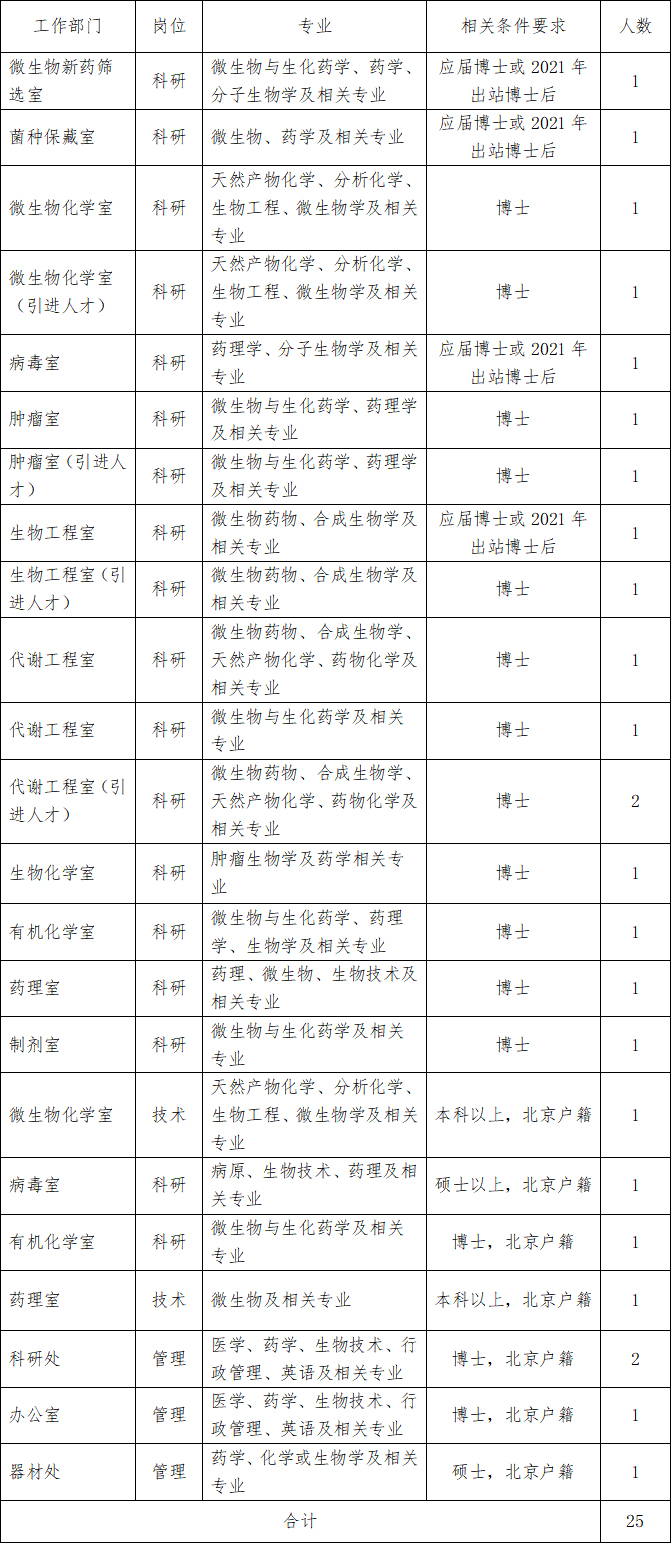 2.社招岗位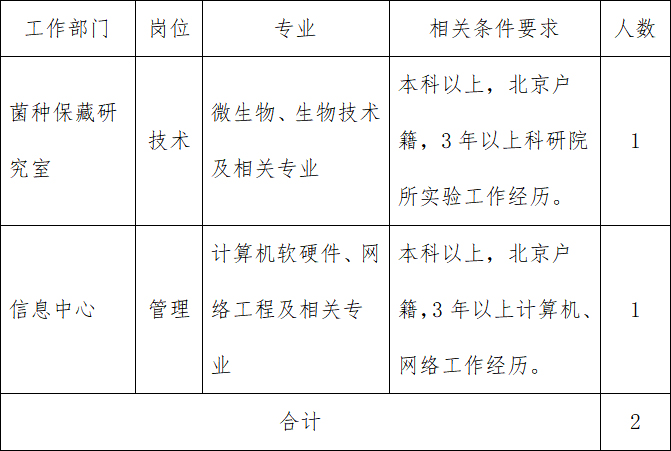 